103國中部八年級校內餐旅職群實作體驗課程活動成果表學校名稱臺中市葳格高級中學臺中市葳格高級中學活動名稱【生涯輔導】103學年國中部八年級校內餐旅職群實作課程【生涯輔導】103學年國中部八年級校內餐旅職群實作課程活動日期103.12.8(一)、103.12.10(二)103.12.17(三)、103.12.11(四)103.12.8(一)、103.12.10(二)103.12.17(三)、103.12.11(四)參加對象國中部八年級學生國中部八年級學生活動內容介紹以班級為單位，分班進行餐旅職群（烘焙）實作體驗。以班級為單位，分班進行餐旅職群（烘焙）實作體驗。活動照片活動照片活動照片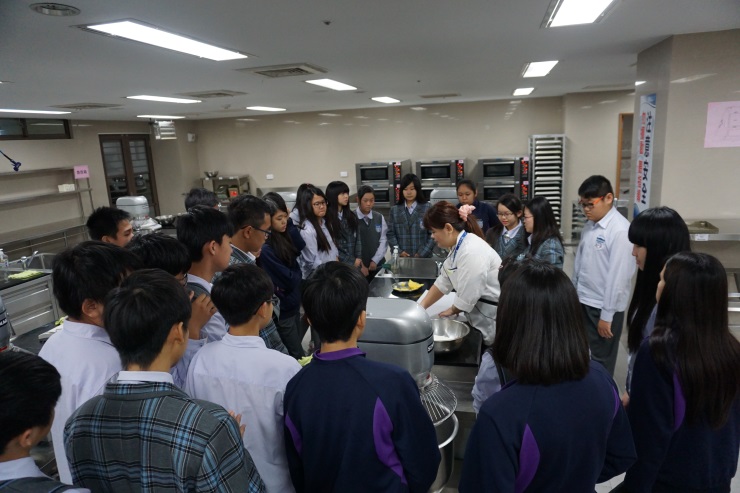 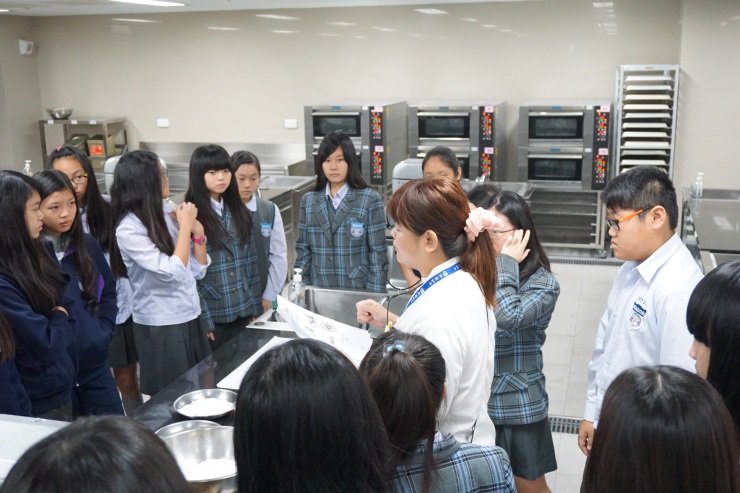 照片說明：由餐飲科教師指導學生進行烘焙課程體驗(1)。照片說明：由餐飲科教師指導學生進行烘焙課程體驗(1)。照片說明：由餐飲科教師指導學生進行烘焙課程體驗(2)。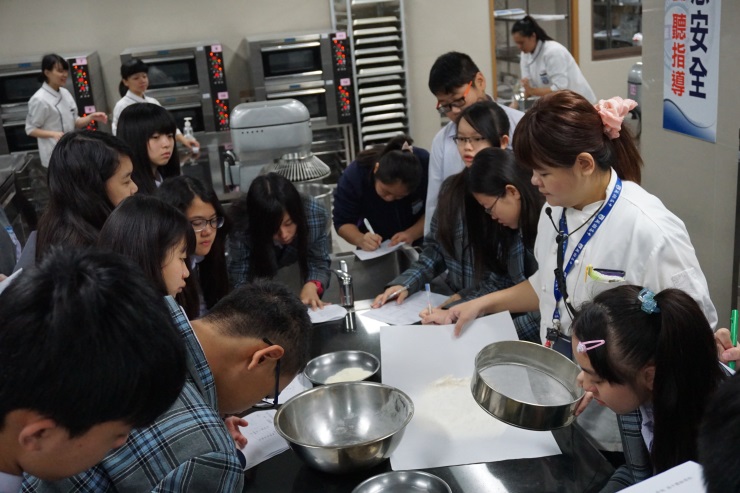 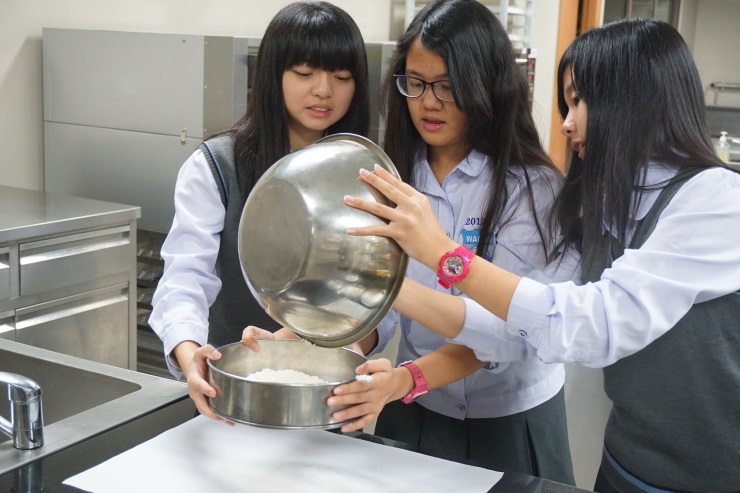 照片說明：由餐飲科教師指導學生進行烘焙課程體驗(3)。照片說明：由餐飲科教師指導學生進行烘焙課程體驗(3)。照片說明：學生實際體驗烘焙製作(1)。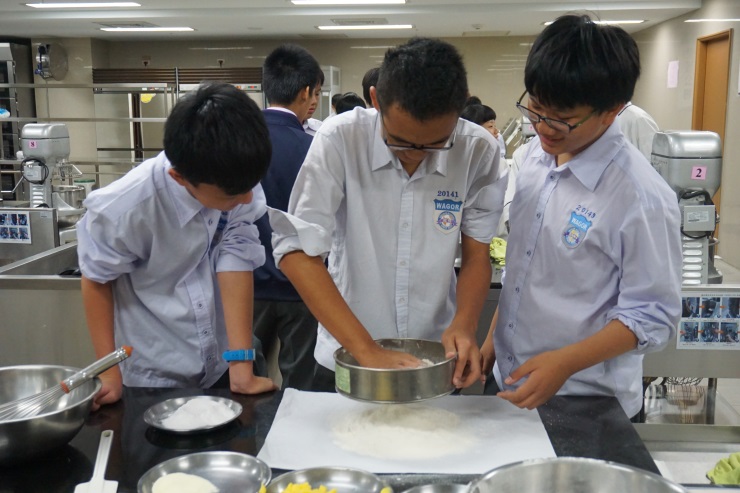 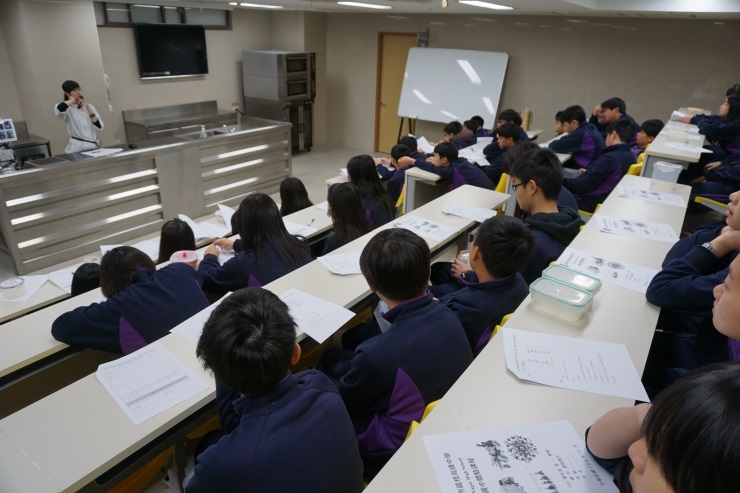 照片說明：學生實際體驗烘焙製作(2)。 照片說明：於教室操作並說明烘焙原理。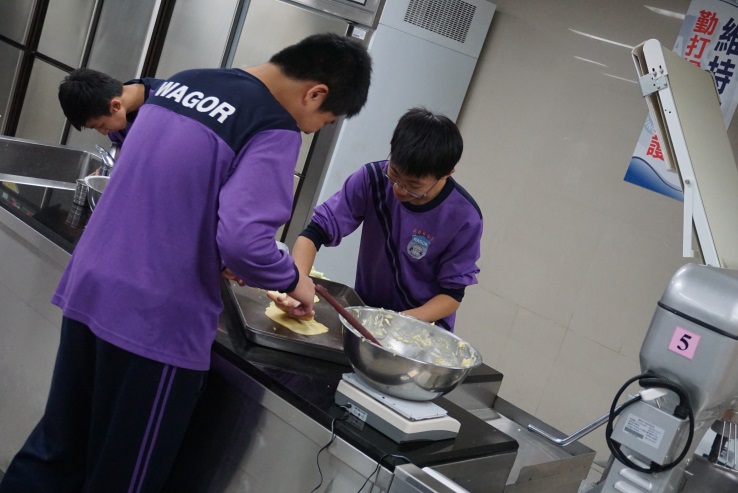 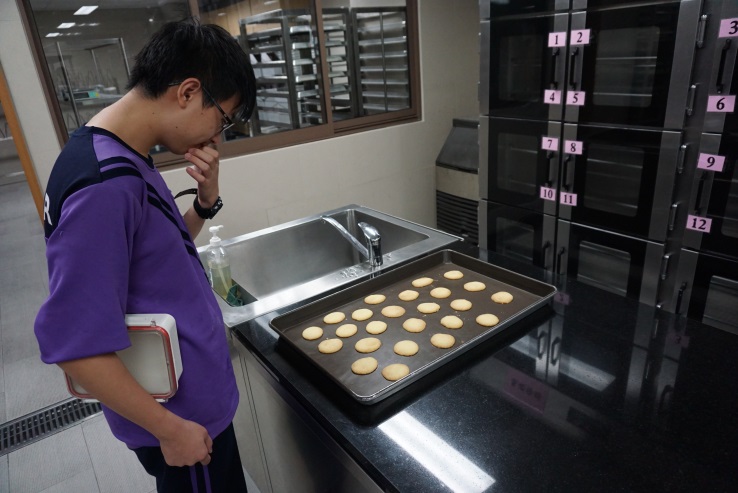 照片說明：學生實際體驗烘焙製作(3)。照片說明：學生實際體驗烘焙製作(4)。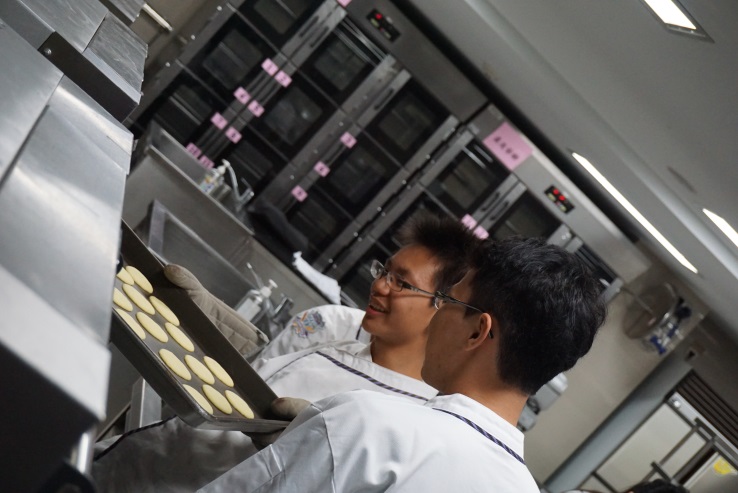 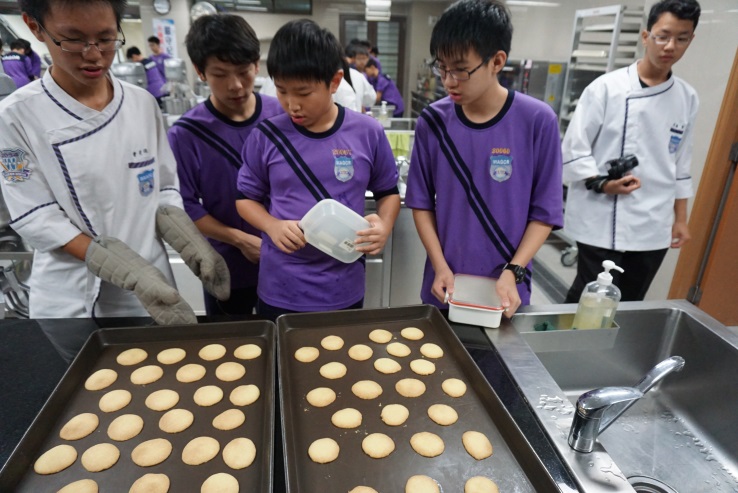 照片說明：學生實際體驗烘焙製作(5)。照片說明：學生實際體驗烘焙製作(6)。